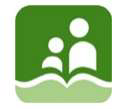 The Board of Education ofSchool District No.5 (Southeast Kootenay)MINUTES - ADVOCACY/EDUCATION COMMITTEE MEETINGApril 23, 2018   9:30 a.m.Board OfficeCommittee Members				Trustee Whalen (chair)In Attendance:					Trustee Bellina (by phone/webex)Regrets:					Trustee Ayling							Trustee BlumhagenBoard/District Staff in 				Trustee McPheeAttendance:					Trustee Johns						Trustee Brown						Chair Frank Lento						Trustee Helgesen						Lynn Hauptman, Superintendent						Jason Tichauer, Director, Student Learning 						Diane Casault, Director, Student Learning						Brent Reimer, Director, Human Resources						Darcy Verbeurgt, District Principal						Jennifer Roberts, District Principal						Gail Rousseau, Executive Assistant (Recorder)1.	COMMENCEMENT OF MEETING	I would like to acknowledge that we are on the traditional lands of the Ktunaxa people. 1.1	Call to OrderThe Advocacy/Education Committee Meeting of April 23, 2018 was called to order at 9:35 a.m. by Co-Chair Whalen.1.2	Approval of AgendaADV-17-11
Addition:  4.5 SOGI 123 M/S that the agenda of the Advocacy/Education Committee meeting of April 23, 2018 is approved as amended.1.3	Approval of MinutesADV-17-12
M/S that the minutes of the Advocacy/Education Committee meeting of February 26, 2018 be approved as circulated.2.	PRESENTATIONS2.1	Framework for Enhancing Student Learning - Jason TichauerJason Tichauer, Director of Student Learning and Aboriginal Education gave the Trustees a brief history of this Ministry initiative.  The Framework goals will support all students, including those groups of students who may not be having the same successes as other students i.e., aboriginal, children in care and special needs.  The Framework goals are based on the Board of Educations’ Strategic Plan and will use current results as a base.  The focus for the Framework will be on what structures and strategies need to be in place along with what evidence we need to use to meet our goals. The first meeting to talk about what SD5’s Framework will look like will be on April 26 with administrators, teachers, union presidents and district management in attendance.  The plan will be developed over the Spring and brought back to the Board for approval.Abbotsford magazine www.abbyschools.ca/about/student-achievement - example of what Framework looks like in the Abbotsford School District.Here is the link for the Ministry Data:http://www.bced.gov.bc.ca/reporting/systemperformance/3.	ITEMS FORWARDED FROM PREVIOUS MEETING - nil4.	CORRESPONDENCE AND/OR NEW ITEMS4.1	DSAC Report - no report; Blue Lake May 10-12, 2018 postponed until October 3-5, 20184.2	DPAC ReportDeb Therrien reported:DPAC AGM May 4-6 – Tara McKee, Deb Therrien and one more parent are attending the AGM in Vancouver this yearTwo parent education evenings for new graduation program will be held May 14 in Fernie at 6:30 p.m. at Fernie Secondary School and May 16 at 6:00 p.m. at Mt. Baker Secondary SchoolDPAC writing a letter of support for the replacement of Isabella Dicken Elementary School4.3	SOGI Letter of Support - For information onlyIt is important that the Board see this letter as there is a lot of attention on this right nowgreat talking points in the letter as wellSharlene Charest is SD5’s district leada link to SOGI123 website will be put on the front page of our website and pushed out to all schools4.4	Columbia Institute Conference - Trustee Ayling – this item will be tabled until the next meeting	4.5	SOGI 123Trustee Johns proposed that a SOGI 1 2 3 Committee be created to organize a celebration after the Rainbow Crosswalk is painted outside the Board Office sometime in the middle of May.  The Committee will consist of Trustee McPhee, Trustee Bellina, Trustee Whalen, Jason Tichauer and Lynn Hauptman.  Trustee Johns is also meeting this Wednesday with students from Mt. Baker Secondary School to discuss putting forth a proposal to the City of Cranbrook to have at least one more Rainbow Crosswalk painted by Mt. Baker Secondary School with a possible second location elsewhere in the City.  The District has a handle on this issue and will continue to create a greater understanding of SOGI 1 2 3 for everyone through various initiatives.  Rob Norum, Secretary-Treasurer entered the meeting.5.	BCSTA LETTERS5.1	Release of Rural Education Report A discussion took place on how the Board is going to respond to this Report.  It was decided to write a letter of support outlining concerns and questions that Chairperson Lento shared with the group.  Secretary-Treasurer Rob Norum mentioned that the Board has until April 30 to submit a letter. Action item – Chairperson Lento and Secretary-Treasurer Rob Norum will compose a letter to the Honourable John Horgan outlining the Boards’ concerns with the Rural Education Report by April 30, 2018. Trustee Bellina will find out what the BCSTA plans to do with this Report and will bring information to the May Board meeting.5.1.1	Mayor of OsoyoosFile and Receive.5.1.2	SD67File and Receive.5.1.3	Thompson Okanagan BranchFile and Receive.5.1.4	Thompson Okanagan BranchFile and Receive.5.1.5	SD53File and Receive.5.2	Poverty Reduction Plan5.2.1	SD8File and Receive.5.3	Funding Model Review5.3.1	SD46File and Receive.5.4	Reinstatement of BCPSEA's Board of Directors – they have been reinstated5.4.1	BCPSEA to BCSTAFile and Receive.5.4.2	MOE to BCSTAFile and Receive.5.5	Independent Review Panel5.5.1	Ltr to Chris TrumpyFile and Receive.5.6	Strategic Plan for Aboriginal Education5.6.1	BCSTAFile and Receive.5.7	Employer Health Tax/Payroll Tax 5.7.1	SD38File and Receive.5.7.2	SD61File and Receive.5.7.3	VISTAFile and Receive.5.7.4	BCTFFile and Receive.5.8	Cannabis Business near School5.8.1	SD43File and Receive.5.9	Nova Scotia's Decision to Abolish Locally Elected School Boards5.9.1	Canadian School Board AssociationRecommendation A– M/S that the Board write a letter to the Premier of Nova Scotia in support of the Canadian School Boards Association’s letter submission regarding the Province of Nova Scotia’s decision to abolish locally elected school boards.File and Receive.6.	ADJOURNMENTThe Advocacy/Education Committee meeting was adjourned at 10:48 a.m.